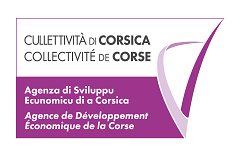 CHJAMA À PRUGETTIAPPEL À PROJETSStages en entreprises IMPRESAMONDUProgramme 2019Le présent appel à projets lancé par la Collectivité de Corse, via l’ADEC, prévoit la mise en œuvre d’une des mesures de soutien contenues au sein du Pattu ImpresaMondu. Celle-ci vise à permettre aux entreprises corses d’initier et pérenniser leur développement à l’international à travers le recours à des stagiaires. Cette mesure est incluse dans le Rapport portant adoption de la politique de rayonnement économique de la Corse à l'international tel que voté par l’Assemblée de Corse (délibération n°18/161 du 31 mai 2018).                                                                      Objectif                             A travers cet Appel à Projets, la stratégie d’internationalisation de l’économie corse rejoint la notion d’internationalisation des compétences et des ressources humaines. En promouvant les stages en entreprise dédiés à l’internationalisation des activités, c’est la dimension internationale de l’entreprise et sa projection sur des marchés extérieurs qui sont visées ainsi que la possibilité d’offrir à des jeunes étudiants ou diplômés la possibilité de bénéficier d’une expérience riche et significative pour leur Curriculum Vitae, en cohérence avec les objectifs du « Pattu per a Ghjuventù ». BénéficiairesL’appel à projets est destiné à toute entreprise au sens communautaire du terme à jour de ses cotisations fiscales et sociales, ayant son siège social ou disposant d’un établissement secondaire en Corse (à la condition que l’activité soit réelle).Sont exclues :Les grandes entreprises au sens de la définition de la Commission Européenne,Les structures assimilables à des entreprises en situation de difficulté avérée,Les structures exerçant leurs activités dans un secteur exclu par la règlementation communautaire (Houille, Sidérurgie, etc...), Les bénéficiaires finaux de l’action sont évidemment les jeunes étudiants ou diplômés, issus d’un établissement régional de formation, ayant des compétences recherchées dans les domaines de l’export et de l’internationalisation.                             Critères d’éligibilité des projetsLe stage proposé doit être en cohérence avec la finalité d’internationalisation des activités de l’entreprise et être mené en Corse ou hors de Corse pour le compte de l’entreprise, sur une durée entre 4 mois (minimum) et 12 mois (maximum).Modalités d’interventionIl s’agit d’une aide forfaitaire de 6000 euros allouée à l’entreprise pour l’embauche d’un stagiaire issu d’un établissement de formation régional, suivant un cursus ou des modules liés à l’internationalisation des entreprises, pour réaliser une mission liée à l’internationalisation de l’entreprise ou de ses activités (export, relations clients/partenaires/filiales, valorisation internationale des productions, prospection…).L’indemnité de stage versée par l’entreprise au candidat ne peut être inférieure à 800 euros nets mensuels.Le budget annuel consacré à cette mesure ne pourra excéder 36 000 € correspondant à 6 stages par an.L’opérateur responsable du projet de stage s’engage à afficher le financement de la Collectivité de Corse dans toutes ses actions de communication.                                     Critères d’évaluationPertinence de la mission avec l’objectif de la mesureConditions d’encadrement et d’accueil prévusProfil du Candidat (identifié ou recherché*) *si vous recherchez un candidat, l’ADEC peut vous aider à identifier des profils par le biais de ses partenariats avec les établissements de formation régionaux.Modalités de présentation et sélection des candidaturesTout projet respectant les critères d’éligibilité doit faire l’objet d’une candidature incluant toutes les pièces suivantes :Le formulaire de candidature (page 4 du présent avis)Le dossier technique de candidature ci-joint (page 5 à 7 du présent avis)Une présentation détaillée du projet comprenant (possibilité d’utiliser le modèle page 8 à 10)Un extrait scanné de l'inscription de l’entreprise au registre du commerce et des sociétés (KBIS) ou les statuts de l’associationTous les contenus éventuels pouvant expliquer ou illustrer la démarche et les motivationsLe dépôt de candidature peut se faire jusqu’au : 25 janvier 2019 – 17h00 (Délai de rigueur). Les modalités de dépôt sont au nombre de 3 : En main propre auprès du siège de l’ADEC, Immeuble le Régent, 1 Avenue Eugène Macchini, Ajaccio 20000 Par la poste à la même adresse Par e-mail auprès de michele.cristol@adec.corsica  L’enveloppe ou l’objet doit reporter la mention « Chjama à Prugetti - Stages IMPRESAMONDU ». Un comité de sélection sera constitué afin d’étudier les candidatures reçues et leur recevabilité dans le cadre du présent AAP. Celui-ci sera composé de représentants de la Collectivité de Corse, via l’ADEC, et de membres du CODITE (COnseil pour le Développement de l’Internationalisation du Territoire dans le domaine Economique).Une grille de classement sera réalisée en fonction de la notation attribuée par les membres du Comité sur la base des critères d’évaluation. L’enveloppe dédiée à ces opérations est de 36000 euros pour l’année 2019.A noter :Le dossier est instruit par les services de l’ADEC.Le Bureau de l’ADEC émet un avis en fin d’instruction.[Document à imprimer, dater, signer et joindre au dossier de candidature]CHJAMA À PRUGETTIAPPEL À PROJETSStages en entreprises IMPRESAMONDUFormulaire Je, soussigné, représentant légal de  propose ma candidature à cet appel à projets.L’envoi de ma candidature implique les conditions suivantes :Je certifie sur l’honneur que les informations communiquées dans mon dossier d'inscription sont sincères et véritables.Je m'engage à prévenir les organisateurs de tout changement pouvant intervenir avant la fin de la mission.En tout état de cause si je suis retenu au terme du présent AAP, je m’engage à faire mention du soutien de la Collectivité de Corse et de l’ADEC dans toute forme de communication que j’initierai en amont ou en aval de l’embauche du stagiaire.[Document à imprimer, dater, signer et joindre au dossier de candidature]CHJAMA À PRUGETTIAPPEL À PROJETSStages en entreprises IMPRESAMONDUDossier de candidatureNB : les dossiers ne respectant pas le format demandé ne pourront pas être retenus.PRISENTAZIONE DI U PRUGETTU / INTITULÉ DU PROJET (détaillé en annexe) : INFURMAZIONE CUNCERNENDU U PURTAPRUGETTU / Renseignements concernant le porteur de projet :Ragione suciale / Raison Sociale : Forma ghjuridica / Forme Juridique :	E.U.R.L.			              S.A.R.L.				 S.A Entreprise individuelle		 Association				 Collectivité locale Établissement Public		 Autre (préciser) : Indirizzu / Adresse : Codice pustale / Code Postal : 	Cità / Ville : Attività, (ugettu suciale) / Activité, (objet social) : N° SIRET : Codice / Code NAF : Numeru di registramentu in Prefettura / N° enregistrement à la Préfecture (Associi / associations) : Régime TVA : 		assujetti :		 OUI		 NON				FCTVA :		 OUI		 NON				Autres : prorata	 OUI		 NONPer l’imprese / Pour les entreprises : 	* L’entreprise appartient-elle à un groupe ? 		   OUI 	 NON* Effectifs salariés actuels : RISPUNSEVULE LEGALE DI U PURTAPRUGETTU / Responsable légal du porteur de projet :Funzione / Fonction : 	Identità / Identité : Telefonu / Téléphone : Fax : Indirizzu elettronicu / Adresse électronique : RISPUNSEVULE À CUNTATTÀ PER U PRUGETTU (s’ellu hè sfarente di u rispunsevule legale) / RESPONSABLE A CONTACTER POUR LE PROJET (s’il diffère du représentant légal) : Funzione / Fonction : 	Identità / Identité : Telefonu / Téléphone : Fax : Indirizzu elettronicu / Adresse électronique : Per l’imprese è urganisimi (ancu publichi) chì anu un’ attività ind’un settore cuncurrenziale  / Pour les entreprises et organismes (y compris publics) ayant une activité dans un secteur concurrentiel, liste des aides attribuées par des personnes publiques, collectivités locales, Etat, Union européenne… (ex : subventions, bonifications d’intérêt, exonérations fiscales,…) obtenues durant les 3 dernières années avec origine, objet, montant (ou état néant) DECLARATION SUR L’HONNEUR DES AIDES PERCUES! IMPORTANT : le maître d’ouvrage doit respecter les règles de concurrence communautaires relatives aux aides publiques. A ce titre, le non-respect de ces règles peut conduire au reversement des aides éventuellement perçues.AIDES OBTENUES AU COURS DES TROIS DERNIERES ANNEES, y compris les interventions de la Plateforme CORSEFINANCEMENT (PFIL, ADIE, SOFARIS, FEMU QUI, OSEO, CADEC…) et les aides sous forme d’exonération fiscale (Crédit d’impôt Recherche…)DEMANDES D’AIDES EN COURS DE TRAITEMENT : [Document à joindre en l’état ou à utiliser comme modèle pour présenter le projet - à joindre au dossier de candidature]CHJAMA À PRUGETTIAPPEL À PROJETSStages en entreprises IMPRESAMONDUDossier de candidature – Annexes PRISENTAZIONE DI L’IMPRESA / DESCRIPTION DE L’ENTREPRISE :PRISENTAZIONE DI U PRUGETTU / DESCRIPTION DU PROJET (de stage proposé par l’entreprise) :LOCU DI REALIZAZIONE / LIEU DE RÉALISATION :SCOPI BRAMATI / OBJECTIFS POURSUIVIS :CALENDARIU PREVISIUNALE / CALENDRIER PRÉVISIONNEL :DURATA / DURÉE : 	PRINCIPIU DI A MESSA IN OPERA / COMMENCEMENT D’EXÉCUTION :FINE DI A MESSA IN OPERA / FIN D’EXÉCUTION PRÉVUE : 	ATTIVITA DI INTERNAZIUNALIZZAZIONE DI U PRUGETTU/ ACTIVITES d’INTERNATIONALISATION DU PROJET CUNDIZIONE DI INQUADRAMENTU E DI ACCUGLIENZA/ Conditions d’encadrement et d’accueil prévus (dans le cadre du stage)PRUFILU DI U CANDIDATU / PROFIL DU CANDIDAT (stagiaire identifié ou recherché) ASSISES JURIDIQUESRèglement (UE) n°1407/2013 de la commission Européenne du 18/12/2013 relatif à l’application des articles 107 et 108 du traité sur le fonctionnement de l’Union Européenne aux aides de minimis.Le Régime cadre exempté de notification N° SA.40453 relatif aux aides en faveur des PME pour la période 2014-2020 et notamment son Annexe 1.LIQUIDATION DE L’AIDELes modalités de liquidation de l’aide seront précisées dans l’arrêté attributif de subvention ou la convention de paiement entre le bénéficiaire et la Collectivité de Corse. Le montant de l’aide sera versé à la signature de la convention de paiement. En cas de rupture de la convention de stage, si le remplacement du stagiaire n’est pas effectif sous un mois, un reversement de l’aide sera exigé à l’entreprise. Un rapport de mission sera demandé.Important : les dossiers ne respectant pas le format demandé ne pourront pas être retenusPour toute question, le référent ADEC sur cet AAP est Michèle Cristol, Chef de Mission Export au sein de la Direction Innovation, Internationalisation et Intelligence Territoriale.Nom Prénom :Statut :Entreprise : A , le Le Candidat Signature NOME DI L’AIUTUNOM DE L’AIDEURGANISIMU FINANZIATORE ORGANISME FINANCEURCOSTUMONTANTCATEGURIATYPE (subvention…)DATA DI A DECISIONE DATE DE LA DECISIONNOM DE L’AIDEORGANISME FINANCEURMONTANT ATTENDUTYPE (subvention…)DATE DE DEPOT DES DOSSIERSNom Prénom :   à , Le Statut :    Signature : Entreprise : 